CỘNG HÒA XÃ HỘI CHỦ NGHĨA VIỆT NAM
Độc lập - Tự do - Hạnh phúcLỊCH CÔNG TÁC TUẦNTừ ngày: 05/02/2024 đến ngày 10/02/2024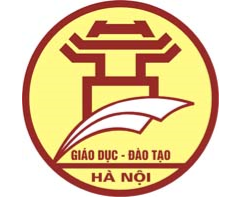 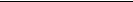 MẦM NON B NGŨ HIỆPPHÒNG GDĐT HUYỆN THANH TRÌ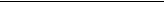 Thanh Trì, ngày 5 tháng 2 năm 2024Phối hợpĐịa điểmNội dung công việcHọ và tênThứ Hai 05/02MNB Ngũ HiệpLàm việc tại trườngMNB Ngũ HiệpLàm việc tại trườngKhu Việt YênKiểm tra nề nếp đầu tuần - tham gia tổ chức HĐGD lớp A1Khu Việt YếnLàm việc tại trườngKhu Trung TâmTham gia giao nhận thực phẩm, tính khẩu phần ănKhu Trung TâmLàm việc tại trườngThứ Ba 06/02MNB Ngũ HiệpLàm việc tại trườngMNB Ngũ HiệpLàm việc tại trườngKhu tương chúcThăm lớp dự giờ D2Khu Việt YênLàm việc tại trườngKhu Việt YênTham gia giao nhận thực phẩm, tính khẩu phần ănKhu Việt YênLàm việc tại trườngThứ Tư 07/02Nghỉ tếtNghỉ tếtNghỉ tếtThứ Năm 08/02Nghỉ tếtNghỉ tếtThứ Sáu 09/02Nghỉ tếtNghỉ tết1/2Thứ Hai 05 02 2024 3:27:35 CHGiờTrần Thị Hải Yến07:3013:30Nguyễn Thị Soan07:3012:30Nguyễn Thị Thanh Huyền07:3013:30Trần Thị Hải Yến07:3013:30Nguyễn Thị Soan07:3012:30Nguyễn Thị Thanh Huyền07:3013:30Trần Thị Hải Yến07:30Nguyễn Thị Soan12:3007:3012:3007:3012:30Phối hợpĐịa điểmNội dung công việcHọ và tênHIỆU TRƯỞNGTrần Thị Hải Yến2/2Thứ Hai 05 02 2024 3:27:35 CHGiờ